PROJETO DE LEI Nº      DE 2020.DÁ DENOMINAÇÃO OFICIAL À RUA 19, LOCALIZADA NO LOTEAMENTO RESIDENCIAL FLOR D’ ALDEIA, DE “ JOSÉ JOB DA SILVA SANTOS”A CÂMARA MUNICIPAL DE MOGI MIRIM APROVA:Art. 1º A RUA 19, localizada no residencial Flor D’ Aldeia, passa a denominar-se “José Job da Silva Santos”.Art. 2º Esta Lei entra em vigor na data de sua publicação, revogando-se as disposições em contrário.Sala das Sessões “Vereador Santo Róttoli”, em 30 de julho de 2020.JORNALISTA GERALDO VICENTE BERTANHAVEREADOR DA CÂMARA MUNICIPAL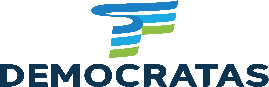 